Урок окружающего мира в 4г классеТема: «Роль леса в природе и жизни человека»Цель: -закрепить знание о природных зонах;-расширить представления детей о роли леса в природе и жизни человека;- развивать навык учебного взаимодействия и продуктивного мышления.Формируемые УУД: Личностныеположительное отношение к урокам окружающего мира.Самостоятельно определять и высказывать самые простые общие для всех людей правила поведения (основы общечеловеческих нравственных ценностей).Коммуникативные УДВысказывать свое мнение при обсуждении задания. Читать вслух и про себя тексты учебников и при этом: вести «диалог с автором» (прогнозировать будущее чтение; ставить вопросы к тексту и искать ответы; проверять себя); отделять новое от известного; выделять главное; сотрудничать с товарищами при выполнении заданий в паре, сравнивать полученные результаты.Учиться уважительно относиться к позиции другого, пытаться договариваться.Регулятивные УДОпределять цель учебной деятельности самостоятельно; Составлять план решения проблемы (задачи) совместно с учителем.Познавательные УД (общеучебные):умение ставить, формулировать и решать проблемы как некоего целого, ориентироваться в учебнике.применять базовые знания для решения конкретной проблемы понимать информацию, представленную в виде текста;определять характер взаимоотношений человека с природой, обнаруживать простейшие взаимосвязи между живой и неживой природой, использовать их для объяснения бережного отношения к природе Тип урока:  изучение нового материалаТехнология: личностно-ориентированного обучения, критического мышленияМетоды: учебный диалог, система малых группИспользуемые учебники и учебные пособия: А. Плешаков "Окружающий мир" в 2х частях 4 классОборудование:  презентация№Действия учителяДействия ученикаСлайды 1.Организационный момент.Здороваются с гостями2Актуализация знаний учащихся - Сколько  природных зон мы изучили?- Перечислите их в том порядке, как они следуют одна за другой с севра на юг.-Давайте вспомним растительный и животный мир этих зон. 1 ряд – Арктика растительный и животный мир 2 ряд – тундра растительный и животный мир 3 ряд – зона лесов ТАЙГАСМЕШННЫЕ ЛЕСАШИРОКОЛИСТВЕННЫЕ ЛЕСАИтак, от зоны к зоне с севера на юг природа становится разнообразнее, зелени больше. Объясните почему?Дети перечисляют природные зоны с севера на юг.Дети работают с картами, изготовленные своими руками на уроках трудового обучения.Дети готовят ответыБелый медведь, чайка, гагры, тюлень, лишайники, водорослиСеверный олень, серые журавли, песец, кулик, белая куропатка, полярная сова, карликовая берёза, морошка, голубика, брусникаЕль, сосна, лиственница, кедрХвойные и лиственыеТеплолюбивые деревья с широкими, крупными листами( клен, дуб, липа, ясень, вяз)Становится теплее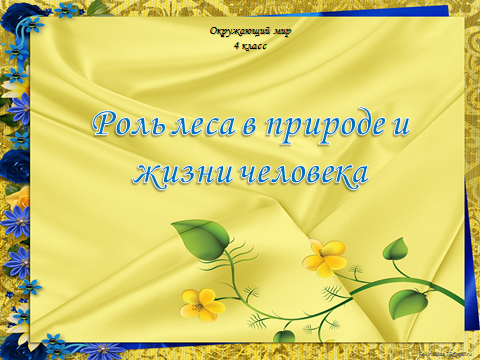 3.Работа над темой урока.Мы хорошо поработали и выяснили, что растительный и животный мир, а так же условия жизни человека зависят от расположения природных зон с севера на юг. Сегодня мы будем говорить о роли леса в природе и жизни человека. Давайте выясним, что вы знаете о роли леса?-Сегодня мы расширим наши знания, систематизируем их.-Читаем текст. Свободные высказывания детей.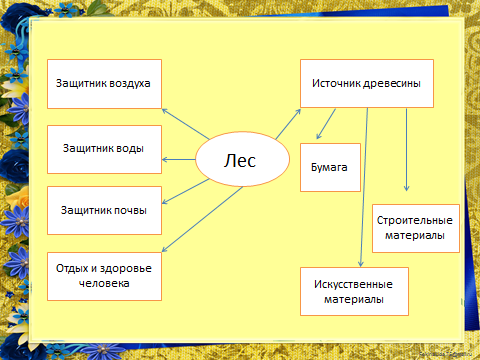 4.Объяснение нового материала- Откройте учебник на стр. 103 и давайте узнаем какую роль играет лес в жизни человекаЧтение с остановками.Чтение 1 абзаца. СТОП!-Что нового узнали?-Докажите, почему лес защитник воздуха?На доске появляется опорное слово «Защитник воздуха»-Молодцы! А теперь послушайте и попробуйте ответить на вопрос: «Пётр Первый запретил вырубку леса по берегам реки. Давайте подумаем, почему царём был издан такой указ?Чтение 2 абзаца. СТОП!Так почему же был выпущен такой указ?На доске появляется опорное слово «Защитник водоёма»Итак, мы выяснили, лес является защитником воздуха и водоёма. - Может ли лес является ещё чьим нибудь защитником?-Молодцы. А вот как лес защищает почву вы прочитаете в 3 абзаце.Чтение 3 абзаца. СТОП!-Как люди при помощи леса защищают почву?-А можно сказать что лес защищает человека?-Каким образом?На доске появляется опорное слово «Защитник почвы»Чтение 4 абзаца. СТОП!- Что мы можем сказать о лесе из этого абзаца?На доске появляется опорное слово «Отдых и здоровье человека»Не случайно про лес сложено много пословиц. Почему?Читает 1ученикФитонциды, лёгкие нашей планеты, углекислый газСвободные высказывания детей.Защитник воздухаМогут возникнуть наводнения, разрушает почву.Читает 2ученикМогут возникнуть наводненияЗащитник водоёмаПочвы.Читает 3ученикОт выдувания ветром, от размывания водойДа!Свободные высказывания детей.Защитник почвыЧитает 4ученикОтдых и здоровье человекаОтветы детейРабота в группахУ вас на партах лежат конверты. В нём карточки со словами. Ваша задача из слов сложить пословицу и объяснить смысл. (Приложение №1)- Но лес не только источник трав, продуктов. Мы забыли самое главное!!! Для чего используется лес?На доске появляется опорное слово «ДревесинаВозле леса жить – голода не видать.На всякую болезнь травка вырастает.Лес и вода – брат и сестра.В лес ходить – здоровым быть.Будь как дома, но не забывай, что в гостях.Древесина.5.ФизминуткаРабота с учебником.Чтение Экологические проблемы и охрана природы в лесных зонах. СТОП!- Ребята, давайте ещё раз поясним, ради чего вырубают леса?- Что получают из древесины?- Человек издавна убивал животных, добывая себе пищу, но это было необходимо для выживания людей. И они убивали не больше, чем могли съесть. Сейчас из–за неумеренной охоты некоторые виды животных находятся на грани исчезновения. - Как человек решил эту проблему?- Мы с вами знаем о существовании Красной книги Ставропольского края (животные и растения)- Чтение 5-6 абзаца. СТОП!- Давайте узнаем, что такое  Приокско – Террасный заповедник?Читает 5   ученик ( 1-4 абзац)Работа с текстом стр. 104-105ДревесиныБумагу, строительные материалыДополняют нашу схему.Лесные растения и животные занесены в Красную книгу России.Читает 6 ученик ( 5-6 абзац)Читает 7 ученик стр. 109СлайдВ гостях у природыЧтение учениками по цепочке текста« ЗАВИСИТ ОТ КАЖДОГО!»- Ребята, вы часто приходите в лес, чтобы пообщаться с природой и отдохнуть. Любите посидеть у костра, попеть весёлые песни, а знаете ли вы, как разводить костёр?- Давайте познакомимся с памяткой « КАК РАЗВОДИТЬ КОСТЕР» Читает 8 ученик Стр 106ПАМЯТКА «КАК РАЗВОДИТЬ КОСТЕР»   Слайд7.Закрепление изученного материалаИгра « Хлопай в ладоши»-Я прочитаю вам рассказ. Если вы заметите ошибки – хлопайте в ладоши.  -С весёлой музыкой мы шагали по лесу. По дороге нам попадались грибы. Мы собирали грибы, вырывая их с корнем. Те грибы, которые мы не знали, - сбивали палкой. -Привал. Быстро наломали веток и разожгли костёр. Поели и пошли дальше, побросав банки и пакеты. В кустах мы нашли гнездо какой–то птицы. -Подержали в руках яички и положили обратно. -На лесной опушке нарвали большую охапку цветов. Увидев муравейник, решили добыть муравьиную кислоту. Наломали прутиков и начали ими протыкать муравейник. -Нам очень понравилась прогулка по лесу! -А вы, ребята, будете так же вести себя в лесу? - С музыкой по лесу ходить нельзя- Грибы необходимо срезать- Нельзя ломать ветки в лесу- Мусор за собой необходимо убрать- Нельзя трогать гнезда- Лесные цветы рвать нельзя- Нельзя разорять муравейники(По ходу чтения рассказа идёт обсуждение правил поведения в лесу) - Нет8.Рефлексия.- Что нового узнали на уроке? -Я думаю, что вы узнали для себя, что-то новое, интересное. Конечно, каждый из вас должен задуматься, какими увидят леса наши потомки через век, через тысячелетие, и сможет ли лес дать им то, что даёт нам сейчас. (Узнали о роли леса в природе и жизни людей)9.Итог урока  Д/з: У.с.103-107 выучитьстр. 107. Выучить наизусть памятку “Как разводить костёр”Всем большое спасибо!